 МОБУ «Валуевская СОШ» на 2015-2016 учебный годПлан работы библиотеки на 2015-2016 уч. год.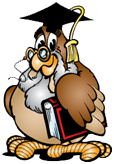 В России 2015 год объявленГодом литературы.АНАЛИЗ       РАБОТЫ.В течение  2014 – 2015  учебного года школьная библиотека работала по плану, утвержденному администрацией школы Основными направлениями деятельности библиотеки являлись:Формирование навыков независимого библиотечного пользователя: обучение поиску, отбору и критической оценке информации;Воспитание культурного и гражданского самосознания, помощь в социализации обучающегося, развитии его творческого потенциала.Обеспечение учебно-воспитательного процесса и самообразования путем библиотечного информационно-библиографического обслуживания учащихся и педагогов;Школьная библиотека — это первый информационный центр для наших учащихся. Именно здесь должны приобретаться навыки самостоятельного поиска, критической оценки полученной информации, сравнения информации, полученной из различных источников: как из традиционных (книги, журналы, газеты), так и из нетрадиционных (электронные издания учебной  и справочной литературы)    Школьная библиотека в своей работе руководствуется нормативными актами,  касающимися деятельности школьных библиотек.     Роль библиотеки  - это пропаганда литературы, обзор современной печати. Задача библиотеки и библиотечных работников  это вооружить учащихся навыками работы с информацией, чтобы гарантировать умение учащимся поиск и использование информации  в дальнейшей жизни. В настоящее время приоритетной задачей является привитие учащимся книжной, библиотечной и информационной культуры, воспитание независимого библиотечного пользователя, обучение самообразованию.      Библиотеки способствуют воспитанию доброты, порядочности, учат прекрасному осознанно и творчески подходить к получению знаний. Для решения этих задач в течение года проводились беседы у книжных полок «Молодежь за здоровый образ жизни», «Вам, выпускники», «Без знания прошлого, нет будущего» В текущем учебном году в библиотеке были проведены: исторический час «В пламени жестких сражений», посвященный годовщине снятия блокады Ленинграда; час информации «Славься, Отечество наше свободное»; литературный час    «Кто говорит, что на войне не страшно – тот ничего не знает о войне…»; час информации «Первый пешеход по космосу»; конкурс знатоков «Скачет по белому полю «Конек-горбунок» к 200-летию со дня рождения Петра Павловича Ершова; экологическая викторина «В гости к пернатым друзьям», посвященная   Дню птиц; утренник «Самый сказочный писатель», посвященный творчеству Г.Х. Андерсен; урок мужества  «Подвигу доблести - память и честь»; час интересного сообщения «История православных праздников. Пасха красная»; час творческого чтения «В царстве славного  Салтана…», посвященный Пушкинскому дню России; день краеведческих знаний  «Горжусь  тобой, мой край родной!»; час экологии на природе «Мы будем этот мир хранить, с природой будем подобрее»; час здоровья «Мы говорим здоровью - ДА!». Дети готовили выступления и очень активно принимали участие в мероприятиях.          Ученики старшей школы читают, в основном, программную литературу и это отвечает составу книжного фонда библиотеки, который удовлетворяет все запросы учащихся.         Библиотека проводит мероприятия, ставящие своей целью, как привлечение к чтению учащихся, расширяющее их кругозор, так и помощь в подготовке к занятиям. Постоянные и меняющиеся выставки «Мудрые советы Айболита», «Страницы истории нашей Родины», «Готовимся к ЕГЭ», «Почемучкины книжки» и др. знакомили читателей с фондом, оформлялись к памятным и знаменательным датам «Ради жизни на Земле», посвященная 70-летию Победы в Великой Отечественной войне, «Хорошие книги – друзья навсегда» к Году литературы и др., к предметным неделям и т.д. Всего были оформлены  20 выставок. Самыми эффективными были выставки и тематические подборки, посвящённые литературным датам, предметным неделям, по здоровому образу жизни.     Культура чтения начинается с малого. Это, прежде всего  - бережное отношение к книге, к учебнику. С учащимися проводились беседы обережном отношении к книге, о сохранности учебников: «Мое и наше», « Береги, учебник», « Сколько стоит учебник».     В классах среднего звена проводились беседы, библиотечные уроки, на которых прививались навыки работы с книгой, со словарем, с энциклопедией: « Твои первые словари», «Виды словарей», Научно – популярная  литература для среднего звена. В целях привлечения читателей в библиотеку и формирования у школьников информационной культуры, культуры чтения, умений и навыков независимого библиотечного пользователя проводятся библиотечные уроки, на которых ребята знакомятся с новинками периодических изданий, предназначенными для их возраста, узнали о справочном аппарате энциклопедий, о работе с различными словарями.  Уроки формируют навыки работы с книгой, способствуют развитию интереса к книге и чтению. На одном из уроков детям рассказывается о структурных элементах учебника как книги. Дети узнают, чем полезен учебник школьнику, для чего нужен форзац учебника, что расположено в конце учебника, и т.д. Все эти знания, полученные на занятиях, полезны любому школьнику, т.к. пригодятся при самостоятельной работе с книгой и текстом вообще.    В течение года готовятся различные выставки, где рассказывается о творчестве поэтов и писателей, оформляются книжные полки, посвященные датам, оказывается активная помощь учителям и учащимся в подготовке к олимпиадам, предметным неделям, к внеклассным мероприятиям.На выставочных стеллажах в 2014 - 2015 учебном году оформлялись следующие выставки:  «Произведения-юбиляры» «День героев Отечества» «С праздником защитники!!!» «Я помню! Я горжусь!» к 9 мая.«Первая женщина космонавт»«День рождения Ю.А. Гагарина»По произведениям Андерсена.В течение учебного года велась справочная, и информационная работа оказывалась методическая помощь в написании докладов, рефератов, в подготовке и проведении методических объединений учителейБлагодаря планомерной работе по сохранности учебного фонда, в течение многих лет: - рейды по сохранности учебной литературы, - привлечение классных руководителей к работе по сохранности, - индивидуальным беседам с учащимися позволяет сохранять учебный фонд в хорошем состоянии. Осмотр учебников, в текущем учебном году, проводился во время обмена первых частей на вторую по многим предметам, как в старшей, так и в начальной школе. А также при полной сдаче учебной литературы. Учебники учащиеся сдали в хорошем состоянии: чистыми, где необходимо – подклеены. Библиотека систематически проводит работу по воспитанию у учащихся бережного отношения к книгам: индивидуальные и коллективные беседы. В этой работе большую помощь оказывают классные руководители. Кроме этого проводилась и методическая работа по учебному фонду: - совершенствование состава и эффективность использования основного фонда (в рамках перечня утвержденных и рекомендованных учебных изданий), т.е. списание морально устаревших и ветхих изданий - оптимизация количественного и качественного состава учебного фонда; - подбор комплектов учебной литературы по классам, составление графика выдачи - выдача учебников -составление совместно с руководителями МО заказ на учебную литературу на следующий учебный год, с учетом их требований; оформление заказа - согласование и утверждение заказа администрацией школы, его передача окружному методисту и поставщикам - прием и техническая обработка поступивших учебников по заказу прошлого года; оформление накладных, запись в книгу суммарного учета; штемпелевание; оформление картотеки - списание ветхих и устаревших учебников - составлен план-график сдачи учебной литературыОбразование должно ориентироваться на будущее. А будущее требует от человека умения работать с большими потоками информации. При увеличении объемов информации и скорости ее потоков в современном обществе особенно актуальными становятся умения, связанные с восприятием, обработкой и переработкой информации. Современное представление о качественном образовании включает как необходимый элемент свободное владение информационными технологиями. Соответственно, школьная библиотека должна давать ученику широкий выбор информации и способы работы с ней. В школьной библиотеке внедряются информационно-коммуникационные технологии, нацеленные на расширение доступа к удаленным ресурсам образования и стимулирования использования Интернет-технологий в интересах повышения качества образования.Повышение эффективности труда школьного библиотекаря через обмен профессиональным опытом с коллегами на профессиональных сайтах. Библиотека в сегодняшних условиях предоставляет возможность подготовки в комфортных условиях рефератов, докладов, домашних заданий.Для поддержки интереса к чтению  нет детской литературы, совсем нет подписки – всего 1 издания:Работа библиотеки в этом году поставлена на основе воспитательных задач школыЦель воспитательной работы школы в 2015-2016 учебном году: Воспитание и развитие свободолюбивой, жизнелюбивой, талантливой личности, обогащенной научными знаниями о природе и человеке; готовой к созидательной, творческой деятельности и нравственному поведению.  Задачи:Развитие  познавательной  активности учащихся.Формирование гуманистического отношения к окружающему миру.Воспитание эстетической культуры школьников.Формирование культуры взаимоотношений, речи, мыслительной деятельности.Формирование любви к природе, отечеству.Основные задачи и направления библиотекина 2015-2016 учебный год.Задача библиотеки: Развитие познавательного интереса ребёнка через книгу.Улучшить качество и эффективность справочно-библиографического и информационного обслуживания школьников и педагогов.Воспитывать у школьников культуру чтения и библиографическую грамотность.Совершенствование традиционных и освоение новых технологий и методов работы с читателями. Использовать игротерапии как средство привлечения детей вбиблиотеку.Патриотическое воспитание.  Продолжить цикл выставок «Виват героям русских битв»Основные функции библиотеки.Образовательная - поддерживать и обеспечивать образовательные  цели, сформулированные в концепции школы и школьной программе.Информационная - предоставлять возможность использовать информацию.Культурная –  воспитывать культурное и социальное самосознание, содействующие эмоциональному развитию учащихся.Формирование библиотечного фонда.Некоторые памятные даты 2016 годаЮНЕСКО отмечает следующие международные десятилетия, объявленные Генеральной Ассамблеей ООН:2014 - 2024гг. - Десятилетие устойчивой энергетики для всех. 2011-2020гг. - Десятилетие биоразнообразия Организации Объединенных Наций.2011 - 2020гг. - Десятилетие действий за безопасность дорожного движения.2010 - 2020гг. - Десятилетие Организации Объединенных Наций, посвященное пустыням и борьбе с опустыниванием.2008 - 2017гг. - Второе Десятилетие Организации Объединенных Наций по борьбе за ликвидацию нищеты.2006 - 2016гг. - Десятилетие реабилитации и устойчивого развития пострадавших регионов (третье десятилетие после Чернобыля).Книги, литература и образованиеДень памяти А.С. Пушкина. - 10 февраляМеждународный день родного языка - 21 февраляВсемирный день писателя - 3 мартаМеждународный день числа «Пи» - 14 мартаМеждународный день театра - 27 мартаМеждународный день детской книги - 2 апреляВсемирный день книги и защиты авторского права - 23 апреляВсемирный день свободы прессы - 3 маяДень славянской письменности и культуры - 24 маяОбщероссийский День библиотек - 27 маяПушкинский день России - 6 июняБлоковский праздник поэзии (первое воскресенье августа) - 7 августа Международный день распространения грамотности - 8 сентября22Есенинский праздник поэзии - 3 октября День Царскосельского лицея - 19 октября Праздник Белых журавлей в Дагестане - 22 октября День буквы «Ё» - 29 ноября День рождения кроссворда - 21 декабря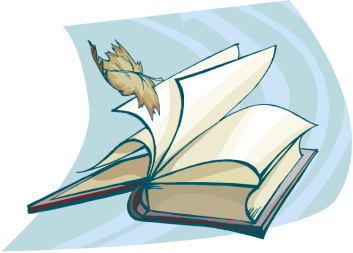 Утверждаю»Директор МОБУ «Валуевская СОШ»А.Р. Штреккер«26» августа  2015 г.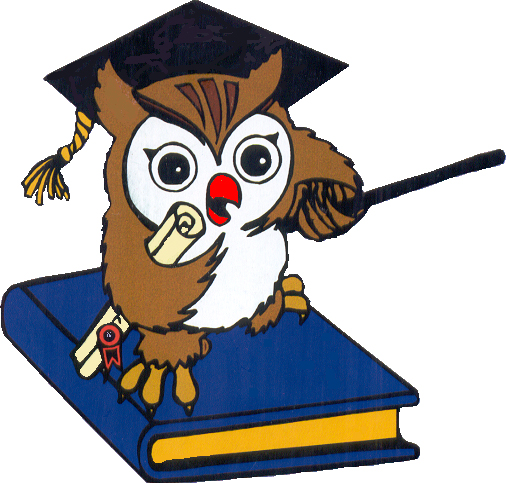 Библиотекарь: Белентьева Ольга Петровна  № п/пСодержание работыСроки проведенияСроки проведенияСроки проведенияМесто проведения время возрастМесто проведения время возрастИсполнительИсполнительИсполнительОтметка о выполненииОтметка о выполненииОтметка о выполнении1Работа с книжным, учебным фондомПостоянный контроль и анализ состояния библиотечного фонда. Работа по формированию фонда учебной и методической литературой. Прием и техническая обработка новых изданий. Обеспечение открытого доступа к справочной литературе. Организация деятельности обменного фонда. Обеспечение сохранности ресурсов в библиотеке. Прием и обработка литературы в дар от читателей.Работа с книжным, учебным фондомПостоянный контроль и анализ состояния библиотечного фонда. Работа по формированию фонда учебной и методической литературой. Прием и техническая обработка новых изданий. Обеспечение открытого доступа к справочной литературе. Организация деятельности обменного фонда. Обеспечение сохранности ресурсов в библиотеке. Прием и обработка литературы в дар от читателей.Работа с книжным, учебным фондомПостоянный контроль и анализ состояния библиотечного фонда. Работа по формированию фонда учебной и методической литературой. Прием и техническая обработка новых изданий. Обеспечение открытого доступа к справочной литературе. Организация деятельности обменного фонда. Обеспечение сохранности ресурсов в библиотеке. Прием и обработка литературы в дар от читателей.Работа с книжным, учебным фондомПостоянный контроль и анализ состояния библиотечного фонда. Работа по формированию фонда учебной и методической литературой. Прием и техническая обработка новых изданий. Обеспечение открытого доступа к справочной литературе. Организация деятельности обменного фонда. Обеспечение сохранности ресурсов в библиотеке. Прием и обработка литературы в дар от читателей.Работа с книжным, учебным фондомПостоянный контроль и анализ состояния библиотечного фонда. Работа по формированию фонда учебной и методической литературой. Прием и техническая обработка новых изданий. Обеспечение открытого доступа к справочной литературе. Организация деятельности обменного фонда. Обеспечение сохранности ресурсов в библиотеке. Прием и обработка литературы в дар от читателей.Работа с книжным, учебным фондомПостоянный контроль и анализ состояния библиотечного фонда. Работа по формированию фонда учебной и методической литературой. Прием и техническая обработка новых изданий. Обеспечение открытого доступа к справочной литературе. Организация деятельности обменного фонда. Обеспечение сохранности ресурсов в библиотеке. Прием и обработка литературы в дар от читателей.Работа с книжным, учебным фондомПостоянный контроль и анализ состояния библиотечного фонда. Работа по формированию фонда учебной и методической литературой. Прием и техническая обработка новых изданий. Обеспечение открытого доступа к справочной литературе. Организация деятельности обменного фонда. Обеспечение сохранности ресурсов в библиотеке. Прием и обработка литературы в дар от читателей.Работа с книжным, учебным фондомПостоянный контроль и анализ состояния библиотечного фонда. Работа по формированию фонда учебной и методической литературой. Прием и техническая обработка новых изданий. Обеспечение открытого доступа к справочной литературе. Организация деятельности обменного фонда. Обеспечение сохранности ресурсов в библиотеке. Прием и обработка литературы в дар от читателей.Работа с книжным, учебным фондомПостоянный контроль и анализ состояния библиотечного фонда. Работа по формированию фонда учебной и методической литературой. Прием и техническая обработка новых изданий. Обеспечение открытого доступа к справочной литературе. Организация деятельности обменного фонда. Обеспечение сохранности ресурсов в библиотеке. Прием и обработка литературы в дар от читателей.Работа с книжным, учебным фондомПостоянный контроль и анализ состояния библиотечного фонда. Работа по формированию фонда учебной и методической литературой. Прием и техническая обработка новых изданий. Обеспечение открытого доступа к справочной литературе. Организация деятельности обменного фонда. Обеспечение сохранности ресурсов в библиотеке. Прием и обработка литературы в дар от читателей.Работа с книжным, учебным фондомПостоянный контроль и анализ состояния библиотечного фонда. Работа по формированию фонда учебной и методической литературой. Прием и техническая обработка новых изданий. Обеспечение открытого доступа к справочной литературе. Организация деятельности обменного фонда. Обеспечение сохранности ресурсов в библиотеке. Прием и обработка литературы в дар от читателей.Работа с книжным, учебным фондомПостоянный контроль и анализ состояния библиотечного фонда. Работа по формированию фонда учебной и методической литературой. Прием и техническая обработка новых изданий. Обеспечение открытого доступа к справочной литературе. Организация деятельности обменного фонда. Обеспечение сохранности ресурсов в библиотеке. Прием и обработка литературы в дар от читателей.2Подведение итогов движения фонда.
Перечень учебников и процентная диагностика обеспеченности учащихся школы учебниками на 2015/16 уч. год.
Мониторинг библиотек.Составление отчетов библиотеки по  учебным четвертям 2015/16 учебного годаСентябрьОктябрьСентябрь ФевральКаждую учебную четвертьСентябрьОктябрьСентябрь ФевральКаждую учебную четвертьСентябрьОктябрьСентябрь ФевральКаждую учебную четвертьСентябрьОктябрьСентябрь ФевральКаждую учебную четвертьбиблиотекабиблиотекаБелентьева О.П.Белентьева О.П.Белентьева О.П.3Составлениебиблиографического перечня, комплектование фонда учебной литературы.А) составление совместно с учителями предметниками заказа на учебники с учетом их требований.Б) формирование общешкольного заказа на учебники с учетомзамечаний методических объединений.В) утверждение плана и заказа комплектования на новый учебный год.Г) осуществление контроля за выполнением заказа.Д) прием  и обработка поступивших учебников:-оформление накладных;- запись в книгу суммарного учета;-составление списков классов.Май Апрель - МайПо требованию районного управления образованияАпрель - МайПо мере поступленияПо мере поступленияПо мере поступленияМай Май Апрель - МайПо требованию районного управления образованияАпрель - МайПо мере поступленияПо мере поступленияПо мере поступленияМай Май Апрель - МайПо требованию районного управления образованияАпрель - МайПо мере поступленияПо мере поступленияПо мере поступленияМай Май Апрель - МайПо требованию районного управления образованияАпрель - МайПо мере поступленияПо мере поступленияПо мере поступленияМай библиотекабиблиотекаБелентьева О.П.Белентьева О.П.Белентьева О.П.4Прием и выдача учебников (по графикуМай, июнь, август, сентябрьМай, июнь, август, сентябрьМай, июнь, август, сентябрьМай, июнь, август, сентябрьбиблиотекабиблиотекаДо 15 сентя бряДо 15 сентя бря5Информирование учителей и обучающихся о новых поступлениях учебников, художественной литературы.По мере поступленияПо мере поступленияПо мере поступленияПо мере поступлениябиблиотекабиблиотекаВ течение годаВ течение года6Списание фонда с учетом ветхости и смены программ.Октябрь-ноябрьОктябрь-ноябрьОктябрь-ноябрьОктябрь-ноябрьбиблиотекабиблиотека7Проведение работы по сохранности учебного фонда (рейды-проверки по  классам с проведением итогов)1 раз в четверть1 раз в четверть1 раз в четверть1 раз в четвертьбиблиотекабиблиотека8Прием и обработка литературы в дар от читателейПо мере поступленияПо мере поступленияПо мере поступленияПо мере поступлениябиблиотекабиблиотекаВ течение годаВ течение годаРабота с фондом художественной литературыРабота с фондом художественной литературыРабота с фондом художественной литературыРабота с фондом художественной литературыРабота с фондом художественной литературыРабота с фондом художественной литературыРабота с фондом художественной литературыРабота с фондом художественной литературыРабота с фондом художественной литературыРабота с фондом художественной литературыРабота с фондом художественной литературыРабота с фондом художественной литературыРабота с фондом художественной литературы1Своевременное проведение регистрации и обработка поступающей литературы.По мере поступленияПо мере поступленияПо мере поступленияПо мере поступлениябиблиотекабиблиотека2Обеспечение свободного доступа в библиотеке: -к художественному фонду для обучающихся.ПостоянноПостоянноПостоянноПостояннобиблиотекабиблиотека3Выдача художественной литературы на абонементеПостоянноПостоянноПостоянноПостояннобиблиотекабиблиотека4Соблюдение правильной расстановки фондаПостоянноПостоянноПостоянноПостояннобиблиотекабиблиотека5Систематическое наблюдение за своевременным возвратом в библиотеку, выданных изданий.В конце каждой четвертиВ конце каждой четвертиВ конце каждой четвертиВ конце каждой четвертибиблиотекабиблиотека6Работа по мелкому ремонту художественных изданий, учебников с привлечением обучающихся.После уроков, на каникулахПосле уроков, на каникулахПосле уроков, на каникулахПосле уроков, на каникулахБиблиотекаБиблиотека7Оформление книжной выставки «Эти книги вы лечили сами».постояннопостояннопостояннопостояннобиблиотекабиблиотекаОрганизация  работы с читателямиОрганизация  работы с читателямиОрганизация  работы с читателямиОрганизация  работы с читателямиОрганизация  работы с читателямиОрганизация  работы с читателямиОрганизация  работы с читателямиОрганизация  работы с читателямиОрганизация  работы с читателямиОрганизация  работы с читателямиОрганизация  работы с читателямиОрганизация  работы с читателями1Обслуживание читателей на абонементе обучающихся, педагогов. постояннопостояннопостояннопостояннобиблиотекабиблиотека2Рекомендательные беседы при выдаче книг на абонементе.постояннопостояннопостояннопостояннобиблиотекабиблиотекаРабота с педагогическим коллективомРабота с педагогическим коллективомРабота с педагогическим коллективомРабота с педагогическим коллективомРабота с педагогическим коллективомРабота с педагогическим коллективомРабота с педагогическим коллективомРабота с педагогическим коллективомРабота с педагогическим коллективомРабота с педагогическим коллективомРабота с педагогическим коллективомРабота с педагогическим коллективом1Информирование учителей о новой учебной и методической литературе, журналах и газетах.По графику педагогических советовПо графику педагогических советовПо графику педагогических советовПо графику педагогических советовбиблиотекабиблиотека2Поиск литературы и периодических изданий по заданной теме.По просьбе учителяПо просьбе учителяПо просьбе учителяПо просьбе учителябиблиотекабиблиотекаРабота с обучающимисяРабота с обучающимисяРабота с обучающимисяРабота с обучающимисяРабота с обучающимисяРабота с обучающимисяРабота с обучающимисяРабота с обучающимисяРабота с обучающимисяРабота с обучающимисяРабота с обучающимисяРабота с обучающимися1Обслуживание обучающихся школы согласно расписанию библиотекиОбслуживание обучающихся школы согласно расписанию библиотекиОбслуживание обучающихся школы согласно расписанию библиотекипостояннопостояннобиблиотекабиблиотека2Просмотр читательских формуляров с целью выявления задолжников (результаты сообщать классным руководителям)Просмотр читательских формуляров с целью выявления задолжников (результаты сообщать классным руководителям)Просмотр читательских формуляров с целью выявления задолжников (результаты сообщать классным руководителям)1 раз в полугодие1 раз в полугодиебиблиотекабиблиотека3Проводить беседы с вновь записавшимися читателями о правилах поведения в библиотеке: о культуре чтения книг.а) оформление библиотечных плакатов.б) ответственность за причиненный ущерб книге, учебнику, журналу, лежит на том, кто взял ее в библиотеке.Проводить беседы с вновь записавшимися читателями о правилах поведения в библиотеке: о культуре чтения книг.а) оформление библиотечных плакатов.б) ответственность за причиненный ущерб книге, учебнику, журналу, лежит на том, кто взял ее в библиотеке.Проводить беседы с вновь записавшимися читателями о правилах поведения в библиотеке: о культуре чтения книг.а) оформление библиотечных плакатов.б) ответственность за причиненный ущерб книге, учебнику, журналу, лежит на том, кто взял ее в библиотеке.Постоянно Постоянно БиблиотекаБиблиотека4Информировать классных руководителей о чтении и посещении библиотеки каждым классом.Информировать классных руководителей о чтении и посещении библиотеки каждым классом.Информировать классных руководителей о чтении и посещении библиотеки каждым классом.1 раз в четверть1 раз в четвертьбиблиотекабиблиотека5Рекомендовать обучающимся художественную литературу согласно возрастным категориям каждого читателя.Рекомендовать обучающимся художественную литературу согласно возрастным категориям каждого читателя.Рекомендовать обучающимся художественную литературу согласно возрастным категориям каждого читателя.Постоянно Постоянно библиотекабиблиотека6«Летнее чтение с увлечением» подбор рекомендательных списков литературы для дополнительного чтения.«Летнее чтение с увлечением» подбор рекомендательных списков литературы для дополнительного чтения.«Летнее чтение с увлечением» подбор рекомендательных списков литературы для дополнительного чтения.Май Май библиотекабиблиотекаСправочно – библиографическая работаСправочно – библиографическая работаСправочно – библиографическая работаСправочно – библиографическая работаСправочно – библиографическая работаСправочно – библиографическая работаСправочно – библиографическая работаСправочно – библиографическая работаСправочно – библиографическая работаСправочно – библиографическая работаСправочно – библиографическая работаСправочно – библиографическая работаСправочно – библиографическая работа1Работа по созданию каталога.В течение годаВ течение годаВ течение годаВ течение годабиблиотекабиблиотека2Индивидуальные беседы.В течение годаВ течение годаВ течение годаВ течение годабиблиотекабиблиотека3Разработать паспорт библиотеки 1 четверть1 четверть1 четверть1 четвертьбиблиотекабиблиотека4Осуществлять взаимовыручку с другими школьными библиотекамиПостоянноПостоянноПостоянноПостояннобиблиотекабиблиотекаИндивидуальная работаИндивидуальная работаИндивидуальная работаИндивидуальная работаИндивидуальная работаИндивидуальная работаИндивидуальная работаИндивидуальная работаИндивидуальная работаИндивидуальная работаИндивидуальная работаИндивидуальная работаИндивидуальная работа1Обслуживание читателей на абонементе: учеников, педагогов. Обслуживание читателей на абонементе: учеников, педагогов. Обслуживание читателей на абонементе: учеников, педагогов. В течение годаВ течение годабиблиотекабиблиотека2Рекомендательные беседы при выдаче книг.Рекомендательные беседы при выдаче книг.Рекомендательные беседы при выдаче книг.3Беседы о прочитанном.Беседы о прочитанном.Беседы о прочитанном.4Работа с педагогическим коллективом.Работа с педагогическим коллективом.Работа с педагогическим коллективом.Справочно-библиографическое обслуживание читателей.Уроки информационной грамотности. Организация воспитательной работы в библиотекеСправочно-библиографическое обслуживание читателей.Уроки информационной грамотности. Организация воспитательной работы в библиотекеСправочно-библиографическое обслуживание читателей.Уроки информационной грамотности. Организация воспитательной работы в библиотекеСправочно-библиографическое обслуживание читателей.Уроки информационной грамотности. Организация воспитательной работы в библиотекеСправочно-библиографическое обслуживание читателей.Уроки информационной грамотности. Организация воспитательной работы в библиотекеСправочно-библиографическое обслуживание читателей.Уроки информационной грамотности. Организация воспитательной работы в библиотекеСправочно-библиографическое обслуживание читателей.Уроки информационной грамотности. Организация воспитательной работы в библиотекеСправочно-библиографическое обслуживание читателей.Уроки информационной грамотности. Организация воспитательной работы в библиотекеСправочно-библиографическое обслуживание читателей.Уроки информационной грамотности. Организация воспитательной работы в библиотекеСправочно-библиографическое обслуживание читателей.Уроки информационной грамотности. Организация воспитательной работы в библиотекеСправочно-библиографическое обслуживание читателей.Уроки информационной грамотности. Организация воспитательной работы в библиотекеСправочно-библиографическое обслуживание читателей.Уроки информационной грамотности. Организация воспитательной работы в библиотекеСправочно-библиографическое обслуживание читателей.Уроки информационной грамотности. Организация воспитательной работы в библиотеке1День знаний – театрализованная праздничная линейка1 сентября1 сентября1 сентября1 сентябряТерритория школыТерритория школыТерритория школы2«Русской речи календарь под названием словарь» к  125-летию со дня рождения Сергея Ивановича Ожегова (1890-1964), языковедасентября6-9 кл.сентября6-9 кл.сентября6-9 кл.сентября6-9 кл.Библиотека Библиотека Библиотека библиотекарьбиблиотекарьбиблиотекарь3Книжная ознакомительная выставка для учащихся начальной школы, приуроченная 145летию со дня рождения писателя А. И. КупринаСентябрь 1-4 кл.Сентябрь 1-4 кл.Сентябрь 1-4 кл.Сентябрь 1-4 кл.Библиотека Библиотека Библиотека библиотекарьбиблиотекарьбиблиотекарь4«Сюда приходят дети - узнать про всё  на свете»Экскурсия в библиотеку: Мультимедийная презентация-викторина: «В гостях у сказки»26 сентября26 сентября26 сентября26 сентябрябиблиотекабиблиотекабиблиотека библиотекарь библиотекарь библиотекарь5«Какой я ученик, расскажет мой учебник»- беседа о сохранности учебников.5, 6-7 классыВ конце 1 четверти;8-9 классыВ конце 2 четверти;1-4 классыВ конце 3 четверти.5, 6-7 классыВ конце 1 четверти;8-9 классыВ конце 2 четверти;1-4 классыВ конце 3 четверти.5, 6-7 классыВ конце 1 четверти;8-9 классыВ конце 2 четверти;1-4 классыВ конце 3 четверти.5, 6-7 классыВ конце 1 четверти;8-9 классыВ конце 2 четверти;1-4 классыВ конце 3 четверти.ШколаШколаШколабиблиотекарьбиблиотекарьбиблиотекарь6Час интересной книги «И вечная природы красота» (по книгам К.Г. Паустовского)4 классоктябрь4 классоктябрь4 классоктябрь4 классоктябрьНачальная школаНачальная школаНачальная школабиблиотекарьбиблиотекарьбиблиотекарь7«Несказанное, синее, нежное...» библиотечный урок, посвященный 120-летию со дня рождения С.А.Есенина.6-7 классыоктябрь6-7 классыоктябрь6-7 классыоктябрь6-7 классыоктябрьШколаШколаШколабиблиотекарьбиблиотекарьбиблиотекарь8Экспресс-выставка «Семь шагов к  здоровью»Октябрь 1-11 кл.Октябрь 1-11 кл.Октябрь 1-11 кл.Октябрь 1-11 кл.Библиотека Библиотека Библиотека библиотекарьбиблиотекарьбиблиотекарь9Книжная выставка «Страницы истории России» – 675-летию со дня рождения Дмитрия Донского (1350-1389), Великого князя Московского и ВладимирскогоОктябрь Октябрь Октябрь Октябрь библиотекарьбиблиотекарьбиблиотекарь10Правила и умения обращаться с книгой. Формирование у детей бережного отношения книге. Ознакомление правилами общения с книгой. Обучение умению обернуть книгу, простейшему ремонту книг (беседа).1-4 классноябрь1-4 классноябрь1-4 классноябрь1-4 классноябрьБиблиотекаНачальная школаБиблиотекаНачальная школаБиблиотекаНачальная школабиблиотекарьбиблиотекарьбиблиотекарь11Выставка книг ко Дню матери «Сердце матери»Ноябрь Ноябрь Ноябрь Ноябрь БиблиотекаБиблиотекаБиблиотекабиблиотекарьбиблиотекарьбиблиотекарь12Вечер-портрет «Память славы жива» к 100-летию со дня рождения Константина Михайловича Симонова (1915-1979), поэта, прозаика, драматурга, Героя Социалистического Труда Ноябрь Ноябрь Ноябрь Ноябрь Библиотека Библиотека Библиотека библиотекарьбиблиотекарьбиблиотекарь13Час интересного сообщения «Толерантность: искусство жить вместе» 16 ноября16 ноября16 ноября16 ноябряБиблиотекаБиблиотекаБиблиотекабиблиотекарьбиблиотекарьбиблиотекарь14Литературно-музыкальный час, электронная презентация «Снег кружится»    (природа в творчестве художников)	 Декабрь6-9 кл.Декабрь6-9 кл.Декабрь6-9 кл.Декабрь6-9 кл.Библиотека Библиотека Библиотека библиотекарьбиблиотекарьбиблиотекарь15Праздник Наума Грамотника – посвященный Дню чтения Литературный утренник «Пришел Наум – наставил на ум»Декабрь Декабрь Декабрь Декабрь БиблиотекаБиблиотекаБиблиотекабиблиотекарьбиблиотекарьбиблиотекарь16Интерактивная викторина «Маугли»,к 150летию со дня рождения английского писателяД.Р.Киплинга.Декабрь 1-4 классыДекабрь 1-4 классыДекабрь 1-4 классыДекабрь 1-4 классыБиблиотека Библиотека Библиотека библиотекарьбиблиотекарьбиблиотекарь17Литературно-творческий час «Лесные разговоры» по произведениям Н. Сладкова к 95 -летию со дня рожденияЯнварь 1-4 клЯнварь 1-4 клЯнварь 1-4 клЯнварь 1-4 клБиблиотека Начальная школаБиблиотека Начальная школаБиблиотека Начальная школабиблиотекарьбиблиотекарьбиблиотекарь18Подготовка рекомендательного списка к 190летию со дня рождения русского писателя-сатирика М.Е.Салтыкова-Щедрина.январьянварьянварьянварьБиблиотекаБиблиотекаБиблиотекабиблиотекарьбиблиотекарьбиблиотекарь19Книжная выставка произведений братьев Гримм «Путешествие по сказкам Братьев Гримм» викторина по сказкамянварьянварьянварьянварьБиблиотекаБиблиотекаБиблиотекабиблиотекарьбиблиотекарьбиблиотекарь20Беседа, слайдовая презентация  «Будет помнить мир спасенный»февраль  5-11 кл.февраль  5-11 кл.февраль  5-11 кл.февраль  5-11 кл.Библиотека Библиотека Библиотека библиотекарьбиблиотекарьбиблиотекарь21Урок мужества «И в каждом сердце не забыты героев павших имена»	Февраль 6-9 клФевраль 6-9 клФевраль 6-9 клФевраль 6-9 клБиблиотека Библиотека Библиотека библиотекарьбиблиотекарьбиблиотекарь22Обзор творчества писателя Федора Александровича Абрамова к  95-летию со дня рождения (1920–1983)Февраль 1-5 кл.Февраль 1-5 кл.Февраль 1-5 кл.Февраль 1-5 кл.Библиотека Библиотека Библиотека библиотекарьбиблиотекарьбиблиотекарь23Неделя детской книги. Анкетирование «Десять любимых книг» - рейтинг самых популярных книг. Акция «Подари подарок школьной библиотеке». Конкурс рисунков «Читаем! Мечтаем! Творим!». 2-9 классымарт2-9 классымарт2-9 классымарт2-9 классымартбиблиотекабиблиотекабиблиотекабиблиотекарьбиблиотекарьбиблиотекарь24К 110 летию со дня рождения А. Л. Барто библиотечный урок "О детях и для детей". Чтение и иллюстрирование стихотворений.Март 1-5 кл.Март 1-5 кл.Март 1-5 кл.Март 1-5 кл.Библиотека Библиотека Библиотека библиотекарьбиблиотекарьбиблиотекарь25Угадай героя (по сказкам Г.Х.Андерсена) 4 классапрель4 классапрель4 классапрель4 классапрельБиблиотекаБиблиотекаБиблиотекабиблиотекарьбиблиотекарьбиблиотекарь26Час интересного сообщения «История православных праздников. Пасха красная» Апрель Апрель Апрель Апрель Библиотека Библиотека Библиотека библиотекарьбиблиотекарьбиблиотекарь27Экологическая викторина «В гости к пернатым друзьям» (ко  Дню птиц) 1 апреля6-8 кл.1 апреля6-8 кл.1 апреля6-8 кл.1 апреля6-8 кл.Библиотека Библиотека Библиотека библиотекарьбиблиотекарьбиблиотекарь28Всемирный день здоровья «Вместе весело читать и играть»:  спортивно-развлекательная программа7 апреля7 апреля7 апреля7 апреляБиблиотека Библиотека Библиотека библиотекарьбиблиотекарьбиблиотекарь29Выставка книг «Почемучек»маймаймаймайБиблиотекаБиблиотекаБиблиотекабиблиотекарьбиблиотекарьбиблиотекарь30Беседа-обсуждение, показ презентации «Молодежь выбирает здоровье» Май Май Май Май Библиотека Библиотека Библиотека библиотекарьбиблиотекарьбиблиотекарь31Беседа-презентация  о творчестве композитора, пианиста Георгия Васильевича  Свиридова к  100-летию со дня рождения (1915—1998)Май Май Май Май Библиотека Библиотека Библиотека библиотекарьбиблиотекарьбиблиотекарь32Книжная выставка «Прочитай – это интересно» (летнее чтение по классам)маймаймаймайбиблиотекабиблиотекабиблиотекабиблиотекарьбиблиотекарьбиблиотекарьОсновные направленияОсновные направленияОсновные направленияОсновные направленияОсновные направленияОсновные направленияОсновные направленияОсновные направленияОсновные направленияОсновные направленияОсновные направленияОсновные направленияОсновные направления«Память»«Память»«Память»«Память»«Память»«Память»«Память»«Память»«Память»«Память»«Память»«Память»1Подбор литературы для классных руководителейПодбор литературы для классных руководителейВ течение годаВ течение годаВ течение годабиблиотекабиблиотека2Выставка през. Кл.час «Имена, опалённые войной» (посвящено Зое Космадемьянской)Выставка през. Кл.час «Имена, опалённые войной» (посвящено Зое Космадемьянской)октябрьоктябрьоктябрьбиблиотекабиблиотека3Классный час «День народного единства», «Все мы разные, а родина одна». Классный час «День народного единства», «Все мы разные, а родина одна». ноябрьноябрьноябрьбиблиотекабиблиотека4Кругл.стол «Кто сказал, что нет искусства на войне?»Кругл.стол «Кто сказал, что нет искусства на войне?»Декабрь Декабрь Декабрь библиотекабиблиотека5Час памяти «АФГАН – 1979-1989г.»Час памяти «АФГАН – 1979-1989г.»ФевральФевральФевральБиблиотекаБиблиотека6Книжные выставки: «Поэты войны», «Годы, опаленные войной»;«День космонавтики»Книжные выставки: «Поэты войны», «Годы, опаленные войной»;«День космонавтики»ФевральАпрель ФевральАпрель ФевральАпрель БиблиотекаБиблиотека7Урок мужества – презентация «Детство, опалённое войной»»Урок мужества – презентация «Детство, опалённое войной»»МайМайМайБиблиотекаБиблиотека8Классный час «Легендарные лётчики В.О.В.»- выст. ПрезКлассный час «Легендарные лётчики В.О.В.»- выст. ПрезМайМайМайБиблиотекаБиблиотекаНравственное воспитаниеНравственное воспитаниеНравственное воспитаниеНравственное воспитаниеНравственное воспитаниеНравственное воспитаниеНравственное воспитаниеНравственное воспитаниеНравственное воспитаниеНравственное воспитаниеНравственное воспитаниеНравственное воспитание1Подбор литературы для классных руководителейВ течение годаВ течение годаВ течение годаВ течение годабиблиотекабиблиотека2День учителя – праздничная программа4 октября4 октября4 октября4 октября3Урок доброты «Пусть всегда будет мама!»декабрь«День матери»декабрь«День матери»декабрь«День матери»декабрь«День матери»библиотекабиблиотека4Обновлять выставку «Эти книги мы вылечили сами».ПостоянноПостоянноПостоянноПостояннобиблиотекабиблиотека5«К истокам народных традиций» - посиделкиНоябрь Ноябрь Ноябрь Ноябрь библиотекабиблиотека6Классный час: «Как хорошо уметь читать».АпрельАпрельАпрельАпрельбиблиотекабиблиотека«Здоровье»«Здоровье»«Здоровье»«Здоровье»«Здоровье»«Здоровье»«Здоровье»«Здоровье»«Здоровье»«Здоровье»«Здоровье»«Здоровье»1Подбор литературы для классных руководителейВ течение годаВ течение годаВ течение годаВ течение годабиблиотекабиблиотека2Видиоурок «Безопасное поведение в бытовых ситуациях»декабрьдекабрьдекабрьдекабрьбиблиотекабиблиотека3Беседа о вреде курения, алкоголизма. Наркомании. Выпуск листовок «Мы против наркотиков»март  март  март  март  библиотекабиблиотека2Составление буклетов «В здоровом теле – здоровый дух»апрельапрельапрельапрельбиблиотекабиблиотека3Выставка «Что бы ни случилось беды»апрельапрельапрельапрельбиблиотекабиблиотекаЭкологическое воспитаниеЭкологическое воспитаниеЭкологическое воспитаниеЭкологическое воспитаниеЭкологическое воспитаниеЭкологическое воспитаниеЭкологическое воспитаниеЭкологическое воспитаниеЭкологическое воспитаниеЭкологическое воспитаниеЭкологическое воспитаниеЭкологическое воспитание1Подбор литературы для классных руководителейВ течение годаВ течение годаВ течение годаВ течение годабиблиотекабиблиотека2Биография и произведения Н.И. Сладкова «Защитник природы» (выставка –през., произведений, чтение рассказов, викторина) – к 95-летию писателя.январьянварьянварьянварьбиблиотекабиблиотека3Книжные выставки:«Про зеленые леса и лесные чудеса»,«Тропой природных достопримечательностей»Январь, мартЯнварь, мартЯнварь, мартЯнварь, мартбиблиотекабиблиотека4«Любить природу-творить добро» - час зкологического просвещения. К всемирному дню защиты от стихийных бедствий.ОктябрьОктябрьОктябрьОктябрьбиблиотекабиблиотекаЭстетическое воспитаниеЭстетическое воспитаниеЭстетическое воспитаниеЭстетическое воспитаниеЭстетическое воспитаниеЭстетическое воспитаниеЭстетическое воспитаниеЭстетическое воспитаниеЭстетическое воспитаниеЭстетическое воспитаниеЭстетическое воспитаниеЭстетическое воспитание1Подбор литературы для классных руководителейВ течение годаВ течение годаВ течение годаВ течение годабиблиотекабиблиотека2Обновлять оформление библиотеки
 Книжная выставка для школьников: «Времена года в стихах и живописи», «Почитаем, поиграем», «Книги о сверстниках», В течение годаВ течение годаВ течение годаВ течение годаБиблиотекаБиблиотека3Оформление выставок Памятные даты Памятные даты Памятные даты Памятные датыБиблиотекаБиблиотекаКраеведениеКраеведениеКраеведениеКраеведениеКраеведениеКраеведениеКраеведениеКраеведениеКраеведениеКраеведениеКраеведениеКраеведение1Подбор литературы для классных руководителейВ течение годаВ течение годаВ течение годаВ течение годабиблиотекабиблиотека2Интеллектуальная игра «Знай и люби свой край»декабрьдекабрьдекабрьдекабрьбиблиотекабиблиотекаРеклама библиотекиРеклама библиотекиРеклама библиотекиРеклама библиотекиРеклама библиотеки1Оформление библиотеки,Реклама библиотеки через сайт школы, выпуск рекламных буклетов. В течение годабиблиотека